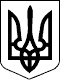 УЖГОРОДСЬКА РАЙОННА державна адміністраціяЗАКАРПАТСЬКОЇ ОБЛАСТІУЖГОРОДСЬКА РАЙОННА військова адміністраціяЗАКАРПАТСЬКОЇ ОБЛАСТІР О З П О Р Я Д Ж Е Н Н Я ___26.09.2022___                             м.Ужгород                           №__62_________Про визначення результатів виконання завдань державними службовцями районної військової адміністрації, які займають посади державної служби категорії „Б” та „В” у 2022 роціВідповідно до статей 4, 15, 28 Закону України „Про правовий режим воєнного стану”, статей 6, 39, 41 Закону України „Про місцеві державні  адміністрації”, статті 44 Закону України „Про державну службу”, Порядку проведення оцінювання результатів службової діяльності державних службовців, затвердженого постановою Кабінету Міністрів України від 23 серпня 2017 р.       № 640 „Про затвердження Порядку проведення оцінювання результатів службової діяльності державних службовців”, указів Президента України: від 24 лютого 2022 року № 68/2022 „Про утворення військових адміністрацій”, від 24 лютого 2022 року № 64/2022 „Про введення воєнного стану в Україні”, від 12 серпня 2022 року № 573/2022 „Про продовження строку дії воєнного стану в Україні”, розпорядження голови районної державної адміністрації 15.12.2021 № 279 „Про проведення оцінювання результатів службової діяльності державних службовців райдержадміністрації”, з метою забезпечення визначення якості виконання державними службовцями районної військової адміністрації завдань, а також прийняття рішення щодо їх преміювання, планування службової кар’єриЗ О Б О В ’ Я З У Ю:1. Затвердити Графік визначення результатів виконання завдань державними службовцями районної військової адміністрації, які займають посади державної служби категорії „Б” і „В” у 2022 році та визначити результати виконання завдань (далі – визначення результатів) державних службовців районної військової адміністрації, які займають посади державної служби категорії „Б” та „В”,  згідно із затвердженим графіком (додаток 1).2. Затвердити список державних службовців районної військової адміністрації, які займають посади державної служби категорій „Б” (керівника апарату  та  керівників   структурних   підрозділів   районної військової адміністрації   зі   статусом   юридичної   особи   публічного права),    визначення результатів виконання завдань яких проводиться у 2022 році, згідно додатку 2.3. Затвердити список державних службовців районної військової адміністрації, які займають посади державної служби категорій „Б” (керівників структурних підрозділів апарату та керівників структурних підрозділів районної військової адміністрації без статусу юридичної особи публічного права), визначення результатів виконання завдань яких проводиться у 2022 році, згідно додатку 3.4. Затвердити список державних службовців районної військової адміністрації, які займають посади державної служби категорій „Б” (заступника керівника апарату, заступників керівників структурних підрозділів апарату та заступників керівників структурних підрозділів районної військової адміністрації без статусу юридичної особи публічного права), визначення результатів виконання завдань яких проводиться у 2022 році, згідно додатку 4.5. Затвердити список державних службовців районної військової адміністрації, які займають посади державної служби категорій „В” (державних службовців апарату та структурних підрозділів районної військової адміністрації без статусу юридичної особи публічного права), визначення результатів виконання завдань яких проводиться у 2022 році, згідно додатку 5.6. Керівнику апарату районної військової адміністрації, керівникам структурних підрозділів районної військової адміністрації зі статусом юридичної особи  публічного права та керівникам структурних підрозділів районної військової адміністрації без статусу юридичної особи публічного права:у визначені терміни здійснити заходи, передбачені графіком, затвердженим пунктом 1 цього розпорядження;у разі тимчасової відсутності державного службовця, або його повторної неявки для проходження оціночної співбесіди у визначені безпосереднім керівником строки визначення результатів виконання завдань проводиться безпосереднім керівником та керівником самостійного структурного підрозділу (у разі наявності) без оціночної співбесіди в установлений строк;у разі тимчасової відсутності державного службовця, який підлягає визначенню результатів виконання завдань, у зв’язку з відрядженням або відпусткою, за його заявою до безпосереднього керівника  оціночна співбесіда та визначення результатів виконання завдань проводиться раніше термінів визначених графіком, затвердженим пунктом 1 цього розпорядження.7. Відділу управління персоналом апарату районної військової адміністрації    (Мельник Т.Ф.):до 05 жовтня 2022 забезпечити державних службовців, які підлягають оцінюванню, формою щодо результатів виконання завдань державним службовцем, який займає посаду державної служби категорії „Б” та „В” (додаток 8 до Типового порядку) в електронній формі; забезпечити надання консультативної допомоги учасникам оцінювання в період його проведення; забезпечити моніторинг своєчасного виконання заходів передбачених графіком, затвердженим пунктом 1 цього розпорядження; узагальнити результати виконання завдань державними службовцями районної військової адміністрації, які займають посади державної служби категорій „Б” та „В” (визначених у додатках 2 – 5,  затверджених пунктами 2 - 5 цього розпорядження) та до 29 грудня 2022 року підготувати проєкт розпорядження про затвердження висновку щодо оцінювання результатів службової  діяльності  державних  службовців, які займають посади категорії „Б” та „В” (визначених у додатках 2 – 5,  затверджених пунктами 2 - 5 цього розпорядження).8. Контроль за виконанням цього розпорядження залишаю за собою. Голова державної адміністрації –начальник військової адміністрації                            Радіон КІШТУЛИНЕЦЬ